ที่ อว ๖๕๐๑.๐๒๐๕/ «เลขที่หนังสือ»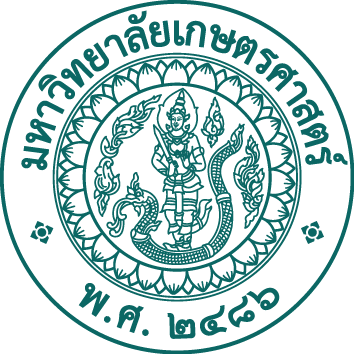 ถึง    «ชื่อมหาวิทยาลัย»  	(ข้อความ) กกกกกกกกกกกกกกกกกกกกกกกกกกกกกกกกกกกกกกกกกกกกกกกกกกกกกกกกกกกกกกกกกกกกกกกกกกกกกกกกกกกกกกกกกกกกกกกกกกกกกกกกกกกกกกกกกกกกกกกกกกกกกกกกกกกกกกกกกกกกกกกกกกกกกกกกกกกกกกกกกกกกกกกกกกกกกกกกกกกกกกกกกกกกกกกกกกกกกกกกกกกกกกกกกกกกกกกกกกกกกกกกกกกกกกกกกกกกกกกกกกกกกกกกกกกกกกกกกกกกกกกกกกกกกกกกกกกกกกกกกกกกกกกกกกกกกกกกกกกกกกกกกกกกกกกกกกกกกกกกกกกกกกกกก			  « ส่วนราชการเจ้าของหนังสือ »	« ตราชื่อส่วนราชการ »		  « วัน เดือน ปี »สำนักงานมหาวิทยาลัยกองบริหารยุทธศาสตร์โทร. ๐-๒๙๔๒-๘๒๐๐-๔๕ ต่อ ๖๔๔๗๐๒-๖๔๔๗๑๔โทรสาร ๐-๒๙๔๒-๘๑๖๐